I make a commitment to strive for positivity in my life for the next 40 days. I will practice being kind to others as well as to myself.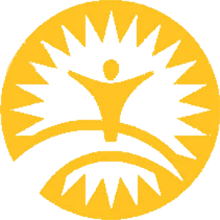 Forty Days of Positive Actions and ThoughtsSundayMondayTuesdayWednesdayThursdayFridaySaturdayDay 1                                                           234 Sunday        Be Safe5678910 SundayBe Honest/ Act with Integrity111213141516SundayBe Kind171819202122SundayCare for others/Respond with Empathy232425262728SundayBe Thankful/ Show Gratitude293031323334SundayMake a difference/ Aim for Impact353637383940